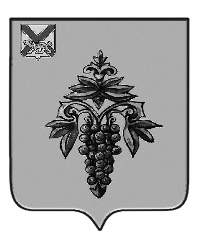 ДУМА ЧУГУЕВСКОГО МУНИЦИПАЛЬНОГО ОКРУГА Р Е Ш Е Н И ЕВ соответствии Регламентом Думы Чугуевского муниципального округа, Дума Чугуевского муниципального округаРЕШИЛА:	1. Внести в решение Думы Чугуевского муниципального округа от 23 марта 2020 года № 5 «О формировании постоянных комиссий Думы Чугуевского муниципального округа» следующие изменения, изложив его в новой редакции:«1. Сформировать постоянные комиссии Думы Чугуевского муниципального округа:1.1.  по вопросам социальной политики и делам молодежи в следующем составе:Ермошина Надежда Ивановна – депутат Думы Чугуевского муниципального округа, избирательного округа № 9, председатель комиссии.Олесик Мария Александровна – депутат Думы Чугуевского муниципального округа, избирательного округа № 2.Киселев Алексей Викторович – депутат Думы Чугуевского муниципального округа, избирательного округа № 7.Захаров Дмитрий Викторович – депутат Думы Чугуевского муниципального округа, избирательного округа № 8.Ожога Елена Александровна – депутат Думы Чугуевского муниципального округа, избирательного округа № 10.Кочков Игорь Александрович – депутат Думы Чугуевского муниципального округа, избирательного округа № 13.Павлов – депутат Думы Чугуевского муниципального округа, избирательного округа № 14.1.2. по благоустройству, градостроительству и коммунальному хозяйству в следующем составе:Белецкий Василий Константинович – депутат Думы Чугуевского муниципального округа, избирательного округа № 3, председатель комиссии.Дяба Олег Анатольевич – депутат Думы Чугуевского муниципального округа, избирательного округа № 1.Олесик Вадим Николаевич – депутат Думы Чугуевского муниципального округа, избирательного округа   4.Пролубщикова Светлана Владимировна – депутат Думы Чугуевского муниципального округа, избирательного округа № 5.Киселев Алексей Викторович – депутат Думы Чугуевского муниципального округа, избирательного округа № 7.Захаров Дмитрий Викторович – депутат Думы Чугуевского муниципального округа, избирательного округа № 8.Мокробородов Юрий Юрьевич – депутат Думы Чугуевского муниципального округа, избирательного округа № 12.Шандыба Павел Александрович – депутат Думы Чугуевского муниципального округа, избирательного округа №15.1.3. по вопросам по экономической политике и муниципальной собственности в следующем составе:Пролубщикова Светлана Владимировна – депутат Думы Чугуевского муниципального округа, избирательного округа № 5, председатель комиссии.Дяба Олег Анатольевич – депутат Думы Чугуевского муниципального округа, избирательного округа № 1.Олесик Вадим Николаевич – депутат Думы Чугуевского муниципального округа, избирательного округа № 4.Киселев Алексей Викторович – депутат Думы Чугуевского муниципального округа, избирательного округа № 7.Ермошина Надежда Ивановна – депутат Думы Чугуевского муниципального округа, избирательного округа № 9. Олейник Андрей Владимирович – депутат Думы Чугуевского муниципального округа, избирательного округа № 11.Мокробородов Юрий Юрьевич – депутат Думы Чугуевского муниципального округа, избирательного округа № 12.Кочков Игорь Александрович – депутат Думы Чугуевского муниципального округа, избирательного округа № 13.1.4. по вопросам законности и защиты прав граждан в следующем составе:Дяба Олег Анатольевич – депутат Думы Чугуевского муниципального округа, избирательного округа № 1, председатель комиссии.Пролубщикова Светлана Владимировна – депутат Думы Чугуевского муниципального округа, избирательного округа № 5.Киселев Алексей Викторович – депутат Думы Чугуевского муниципального округа, избирательного округа № 7.Захаров Дмитрий Викторович – депутат Думы Чугуевского муниципального округа, избирательного округа № 8.Ожога Елена Александровна – депутат Думы Чугуевского муниципального округа, избирательного округа № 10.Олейник Андрей Владимирович – депутат Думы Чугуевского муниципального округа, избирательного округа № 11.1.5. по мандатам, регламенту и депутатской этике в следующем составе:Олесик Мария Александровна – депутат Думы Чугуевского муниципального округа, избирательного округа № 2, председатель комиссии.Белецкий Василий Константинович депутат Думы Чугуевского муниципального округа, избирательного округа № 3. Ермошина Надежда Ивановна – депутат Думы Чугуевского муниципального округа, избирательного округа № 9. Ожога Елена Александровна – депутат Думы Чугуевского муниципального округа, избирательного округа № 10.2. Настоящее решение вступает в силу со дня его принятия и подлежит официальному опубликованию.».2. Настоящее решение вступает в силу со дня его принятия и подлежит официальному опубликованию.Зам.педседателя Думы Чугуевского муниципального округа 						О.А.ДябаОт 24.09.2021г.      № 274  О внесении изменений в решение Думы Чугуевского муниципального округа от 23 марта 2020 года № 5 «О формировании постоянных комиссий Думы Чугуевского муниципального округа»О внесении изменений в решение Думы Чугуевского муниципального округа от 23 марта 2020 года № 5 «О формировании постоянных комиссий Думы Чугуевского муниципального округа»О внесении изменений в решение Думы Чугуевского муниципального округа от 23 марта 2020 года № 5 «О формировании постоянных комиссий Думы Чугуевского муниципального округа»